Singapore Listening Lecturehttps://www.youtube.com/watch?v=UydA4Zkk5uw                                                                                                TASK: Listen to your teacher talking about Singapore and answer the questions.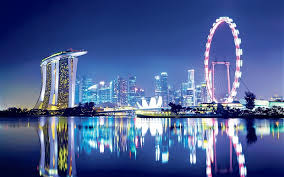 How many islands is Singapore made of?What does the word “Singapore” mean?What is the weather like in November and December?What can you buy in Singapore?What is the population of Singapore?Which language do most people speak?Singapore Grammar Exercise  + To Be +  Adjectives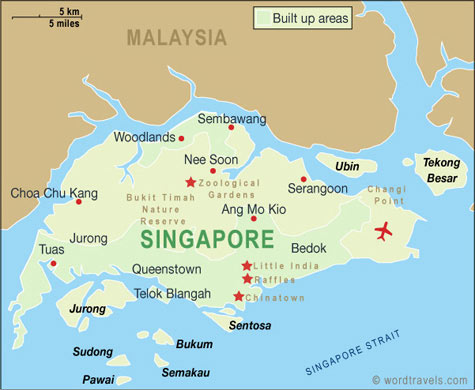 TASK:  Read the text and add is/am/are Singapore1. _______ very small.  It  2._______  very close to Malaysia.  The weather3. ________ hot.  Temperatures 4.__________ between 22 and 34 degrees.  June and July  5._______ hot months.  November and December  6._______ rainy. Singapore  7._______ not a poor country. The economy  8._______ good.  Tourism 9. _______ important.  Singapore sells computers and petroleum to other countries. English  10. _______ popular in Singapore, but the national song of Singapore  11._______ in Malay.  The most common second language 12. _______ Chinese.Singapore 13. _______famous for its food. Singaporean food 14.  _______ a mixture of Chinese, Malay and Indian foods. Seafood  15._______ also very popular because Singapore 16.___________ an island so there17. ___________ lots of fish. 